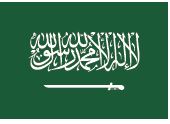 السؤال الأول: ضع علامة (√) أمام العبارات الصحيحة وعلامة (×) أمام العبارات الخاطئة  المملكة العربية السعودية دولة عربية إسلامية ذات سيادة تامة دينها الإسلام  (    )نظام الحكم في المملكة العربية السعودية هو نِظام مَلَكي                          (    )البيعة هي المبايعة على السمع الطاعة وتكون في العَلَن للملك ولولي العهد    (    )السؤال الثاني: أكمل الفراغات بالإجابات الصحيحة فيما يلي:( الإسلام – كتاب الله – عربية – الرياض – العربية )المملكة العربية السعودية دولة.................إسلامية ذات سيادة تامة دينها .................... ودستورها ............... تعالى وسنة رسوله صلى الله عليه وسلم ولغتها هي اللغة ................. وعاصمتها مدينة ..................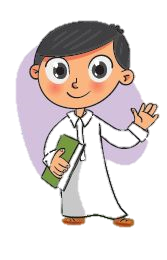 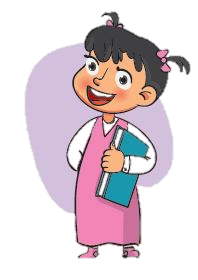 